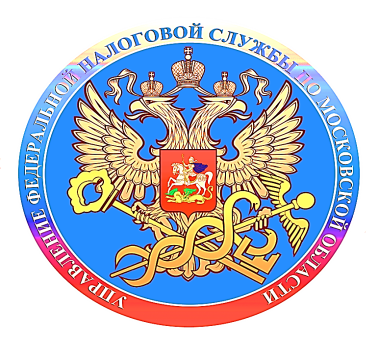 Налогоплательщики на УСН вправе подавать уведомления об исчисленных налогах с отрицательными значениямиПрименяющие УСН налогоплательщики вправе отразить в уведомлении об исчисленных налогах, сборах, авансовых платежах по ним суммы «к уменьшению». Сделать так можно, если в отчетном периоде авансовый платеж по УСН исчислен исходя из ставки и налоговой базы, определяемой нарастающим итогом с начала налогового периода, в меньшем размере, чем суммы таких платежей в предшествующих отчетных периодах. Для этого налогоплательщикам следует представить в налоговый орган уведомление, указав в отношении КБК по УСН по строке 4 «Сумма налога, авансовых платежей по налогу, сбора, страховых взносов» авансовый платеж к уменьшению в виде отрицательного значения. При этом указанная сумма не должна превышать исчисленные в предшествующих отчетных периодах cуммы авансовых платежей по УСН подлежащих уплате. Например, налогоплательщик применяет УСН с объектом налогообложения «доходы, уменьшенные на величину расходов». Суммы авансовых платежей за отчетные периоды календарного года составили: за первый квартал (по сроку уплаты 28.04) - 100 руб; за полугодие (по сроку уплаты 28.07) - 400 руб; за девять месяцев (по сроку уплаты 28.10) - 250 руб. За эти периоды в уведомлении в строке 4 платежи следует отразить следующим образом: за первый квартал - 100 руб; за полугодие - 300 руб; за девять месяцев – минус 150 руб. Таким образом, за отчетный период девять месяцев налогоплательщику необходимо подать уведомление с указанием в отношении КБК по УСН по строке 4 суммы в виде отрицательного значения «-150». 